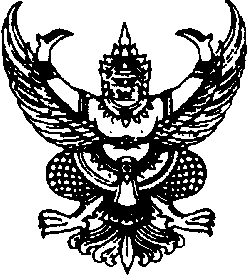 ที่ มท ๐๘๑๐.๗/ว	กรมส่งเสริมการปกครองท้องถิ่น			ถนนนครราชสีมา เขตดุสิต กทม. ๑๐๓๐๐			กันยายน ๒๕๖6 เรื่อง  การใช้งานระบบสารสนเทศในการให้บริการประชาชน (Local Service) สำหรับองค์การบริหารส่วนจังหวัดเรียน  ผู้ว่าราชการจังหวัด ทุกจังหวัด         อ้างถึง  หนังสือกรมส่งเสริมการปกครองท้องถิ่น ด่วนที่สุด ที่ มท 0810.7/ว 525  ลงวันที่ 6 กุมภาพันธ์ 2566สิ่งที่ส่งมาด้วย 	1.	คู่มือการใช้งานระบบสารสนเทศในการให้บริการประชาชน (Local Service) 			   	สำหรับผู้รับผิดชอบขององค์การบริหารส่วนจังหวัด	จำนวน 1 ชุด		2.	เอกสารประกอบจากการประชุมเตรียมความพร้อม 	
             	รองรับการเปิดใช้งานระบบฯ สำหรับองค์การบริหารส่วนจังหวัด 	จำนวน 1 ชุด		3. คู่มือการเริ่มต้นใช้งานระบบฯ (Handbook)	จำนวน 1 ชุด		4.	แบบสำรวจการใช้งานระบบสารสนเทศในการให้บริการประชาชน 	                     	(Local Service) สำหรับองค์การบริหารส่วนจังหวัด	จำนวน 1 ชุด	5.	สื่อประชาสัมพันธ์ระบบสารสนเทศในการให้บริการประชาชน (Local Service) 	จำนวน 1 ชุด	ตามที่ กรมส่งเสริมการปกครองท้องถิ่นได้พัฒนาระบบสารสนเทศในการให้บริการประชาชน 
(Local Service) เป็นแพลตฟอร์มกลางสำหรับองค์กรปกครองส่วนท้องถิ่นเพื่อให้บริการประชาชน
และสนับสนุนการปฏิบัติงานองค์กรปกครองส่วนท้องถิ่นในการอนุญาต การชำระค่าธรรมเนียม การชำระภาษี 
โดยเชื่อมโยงข้อมูลภาครัฐจากหน่วยงานที่เกี่ยวข้อง เพื่อเป็นการขับเคลื่อนแผนแม่บทภายใต้ยุทธศาสตร์ชาติ 
(พ.ศ. 2566 - 2580) ฉบับแก้ไขเพิ่มเติม ประเด็น (20) การบริการประชาชนและประสิทธิภาพภาครัฐ แผนย่อยการพัฒนาบริการประชาชน มีเป้าหมายให้งานบริการภาครัฐที่ปรับเปลี่ยนเป็นดิจิทัลเพิ่มขึ้น ผ่านการพัฒนา
การบริการภาครัฐโดยยึดประชาชนเป็นศูนย์กลาง ตอบสนองความต้องการ และให้บริการอย่างรวดเร็ว เป็นไปตามหลักการบริหารกิจการบ้านเมืองที่ดี ซึ่งกรมส่งเสริมการปกครองท้องถิ่นได้มีการซักซ้อมและประชุมเตรียมความพร้อมรองรับการเปิดใช้งานระบบดังกล่าว เมื่อวันที่ 13 กุมภาพันธ์ 2566 โดยมีกลุ่มเป้าหมาย ได้แก่ 
ท้องถิ่นจังหวัด ผู้รับผิดชอบของสำนักงานส่งเสริมการปกครองท้องถิ่นจังหวัด และผู้รับผิดชอบขององค์การบริหารส่วนจังหวัด ความละเอียดแจ้งแล้ว นั้น	กรมส่งเสริมการปกครองท้องถิ่น ได้พัฒนาและปรับปรุงระบบสารสนเทศในการให้บริการประชาชน (Local Service) ในกระบวนงานขององค์การบริหารส่วนจังหวัด จำนวน 3 กระบวนงาน ได้แก่ 	(1) การยื่นแบบเพื่อชำระค่าธรรมเนียมบำรุงองค์การบริหารส่วนจังหวัดจากผู้พักในโรงแรม	(2) การยื่นแบบเพื่อชำระภาษีบำรุงองค์การบริหารส่วนจังหวัดจากการค้าน้ำมัน 	(3) การยื่นแบบเพื่อชำระภาษีบำรุงองค์การบริหารส่วนจังหวัดจากการค้ายาสูบโดยระบบดังกล่าวเป็นแพลตฟอร์มกลางในการให้บริการประชาชน ซึ่งจะอำนวยความสะดวกให้กับประชาชนและผู้ประกอบการ ให้สามารถดำเนินการขออนุญาต ชำระค่าธรรมเนียม และชำระภาษีได้อย่างสะดวก รวดเร็ว ผ่าน 2 ช่องทาง ได้แก่ ที่ทำการสำนักงานองค์การบริหารส่วนจังหวัด และผ่านระบบออนไลน์ได้ทางเว็บไซต์ lsv.dla.go.th ซึ่งสามารถใช้งานผ่านโทรศัพท์เคลื่อนที่ (Smartphone) และคอมพิวเตอร์ได้ ทั้งนี้ ผู้ใช้งานสามารถติดตามสถานะการยื่นแบบฯ ผ่านแอปพลิเคชัน Local Service ที่สามารถใช้งานได้ทั้งในระบบ iOS และ Android ในการนี้ ขอความร่วมมือจังหวัดดำเนินการ ดังนี้1. ให้ท้องถิ่นจังหวัดศึกษาวิธีการใช้งานระบบสารสนเทศในการให้บริการประชาชน (Local Service) ในกระบวนงานขององค์การบริหารส่วนจังหวัดตามสิ่งที่ส่งมาด้วย 1 - 3 เพื่อทำความเข้าใจและให้คำปรึกษาองค์การบริหารส่วนจังหวัดในการเริ่มต้นการใช้งานระบบดังกล่าวต่อไป			2. แจ้งองค์การบริหารส่วนจังหวัดพิจารณาเปิดใช้งานระบบสารสนเทศในการให้บริการประชาชน (Local Service) สำหรับองค์การบริหารส่วนจังหวัด จำนวน 3 กระบวนงาน ได้แก่ (1) การยื่นแบบเพื่อชำระค่าธรรมเนียมบำรุงองค์การบริหารส่วนจังหวัดจากผู้พักในโรงแรม (2) การยื่นแบบเพื่อชำระภาษีบำรุงองค์การบริหาร
ส่วนจังหวัดจากการค้าน้ำมัน และ (3) การยื่นแบบเพื่อชำระภาษีบำรุงองค์การบริหารส่วนจังหวัดจากการค้ายาสูบ 
โดยระบบดังกล่าวจะเปิดใช้งานได้ตั้งแต่วันที่ 15 กันยายน 2566 เป็นต้นไป เพื่อนำไปใช้ให้บริการประชาชนในการยื่นแบบเพื่อชำระภาษีและค่าธรรมเนียมบำรุงองค์การบริหารส่วนจังหวัด โดยองค์การบริหารส่วนจังหวัดสามารถศึกษาวิธีการใช้งานและดำเนินการใช้งานระบบดังกล่าวได้ตามคู่มือการใช้งานระบบสารสนเทศในการให้บริการประชาชน (Local Service) สำหรับผู้รับผิดชอบขององค์การบริหารส่วนจังหวัด ตามสิ่งที่ส่งมาด้วย 1 และสามารถศึกษาวิธีการใช้งานเพิ่มเติมได้จากวิดีโอและเอกสารประกอบการประชุมเตรียมความพร้อมรองรับการเปิดใช้งานระบบสารสนเทศในการให้บริการประชาชน (Local Service) สำหรับองค์การบริหารส่วนจังหวัด ตามสิ่งที่ส่งมาด้วย 2			3. ในการเปิดใช้งานระบบสารสนเทศในการให้บริการประชาชน (Local Service) สำหรับองค์การบริหารส่วนจังหวัด ผู้รับผิดชอบขององค์การบริหารส่วนจังหวัดสามารถเข้าใช้งานระบบได้ผ่านเว็บไซต์ lsv.dla.go.th โดยในการเริ่มต้นการใช้งานสามารถดำเนินการได้ ดังนี้			 				3.1 ในการเริ่มต้นการใช้งานครั้งแรก ผู้รับผิดชอบขององค์การบริหารส่วนจังหวัด
สามารถศึกษาและดำเนินการได้ตามคู่มือการเริ่มต้นใช้งาน (Handbook) ตามสิ่งที่ส่งมาด้วย 3				3.2 สำหรับการรับชำระภาษี/ค่าธรรมเนียมในระบบผ่านเว็บไซต์ lsv.dla.go.th 
โดยรับชำระเงินผ่านช่องทางต่าง ๆ ของธนาคาร ให้องค์การบริหารส่วนจังหวัดดำเนินการ ดังนี้ 					3.2.1 ให้องค์การบริหารส่วนจังหวัดที่ได้ดำเนินการสมัครเข้าใช้บริการ 
Bill Payment และระบบ KTB Corporate Online และได้รับรหัส Company Code ตามหนังสือที่อ้างถึงเรียบร้อยแล้ว นำรหัส Company Code ที่ได้มาเชื่อมต่อกับระบบการรับชำระเงินผ่านธนาคารในระบบสารสนเทศในการให้บริการประชาชน (Local Service) โดยการดำเนินการดังกล่าวสามารถศึกษาได้จากคู่มือการใช้งานตามสิ่งที่ส่งมาด้วย 1 					3.2.2 สำหรับองค์การบริหารส่วนจังหวัดที่ยังไม่ได้สมัครเข้าใช้บริการ 
Bill Payment และระบบ KTB Corporate Online หรือยังไม่ได้รับรหัส Company Code ให้ดำเนินการสมัคร
ให้แล้วเสร็จและได้รับรหัส Company Code ก่อน แล้วจึงดำเนินการเปิดใช้งานระบบสารสนเทศในการให้บริการประชาชน (Local Service) ตามข้อ 3.2.1			4. ให้จังหวัดสำรวจข้อมูลการใช้งานระบบสารสนเทศในการให้บริการประชาชน (Local Service) สำหรับขององค์การบริหารส่วนจังหวัด เพื่อรวบรวมข้อมูลการใช้งานระบบดังกล่าว รวมถึงปัญหา อุปสรรค 
หรือข้อเสนอแนะที่มีต่อการใช้งาน โดยให้องค์การบริหารส่วนจังหวัดรายงานข้อมูลตามแบบฟอร์ม
ในสิ่งที่ส่งมาด้วย 4 ผ่านระบบ Google Form โดยให้รายงานข้อมูลครั้งแรกภายในวันพฤหัสบดีที่ 5 ตุลาคม 2566 และให้รายงานข้อมูลให้เป็นปัจจุบันทุกวันที่ 5 ของเดือน หรือจนกว่าองค์การบริหารส่วนจังหวัดได้ใช้งาน
ระบบสารสนเทศในการให้บริการประชาชน (Local Service) ครบถ้วนแล้ว สำหรับองค์การบริหารส่วนจังหวัด
ที่มีข้อขัดข้องหรือปัญหาอุปสรรคในการดำเนินการเพื่อเปิดใช้งานระบบดังกล่าวสามารถติดต่อสอบถาม
ข้อมูลเพิ่มเติม เพื่อสนับสนุนการดำเนินการได้ที่กองพัฒนาและส่งเสริมการบริหารงานท้องถิ่น กลุ่มงานส่งเสริม
การบริหารกิจการบ้านเมืองที่ดีท้องถิ่น โทร. ๐๒ ๒๔๑ ๙๐๐๐ ต่อ ๒๓11, 2312 และ 2322 หรือไปรษณีย์อิเล็กทรอนิกส์ dla0810_7@dla.go.th 			 			5. ให้องค์การบริหารส่วนจังหวัดพิจารณานำสื่อประชาสัมพันธ์ ตามสิ่งที่ส่งมาด้วย 5 
ไปใช้ในการประชาสัมพันธ์การใช้งานระบบสารสนเทศในการให้บริการประชาชน (Local.Service) 
ในกระบวนงานขององค์การบริหารส่วนจังหวัด ได้แก่ การยื่นแบบเพื่อชำระค่าธรรมเนียมบำรุงองค์การบริหารส่วนจังหวัดจากผู้พักในโรงแรม การยื่นแบบเพื่อชำระภาษีบำรุงองค์การบริหารส่วนจังหวัดจากการค้าน้ำมัน และการยื่นแบบเพื่อชำระภาษีบำรุงองค์การบริหารส่วนจังหวัดจากการค้ายาสูบ ให้ประชาชนผู้ใช้บริการทราบถึงช่องทางการให้บริการดังกล่าว		           	จึงเรียนมาเพื่อโปรดพิจารณา 		ขอแสดงความนับถือ		อธิบดีกรมส่งเสริมการปกครองท้องถิ่น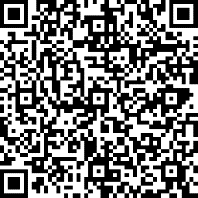 https://shorturl.asia/7gwYmกองพัฒนาและส่งเสริมการบริหารงานท้องถิ่น                                                     กลุ่มงานส่งเสริมการบริหารกิจการบ้านเมืองที่ดีท้องถิ่น				                           โทร. ๐ ๒๒๔๑ ๙๐๐๐ ต่อ ๒๓๑1, 2312 โทรสาร ๐ ๒๒๔๑ ๖๙๕๖	                                                                         ไปรษณีย์อิเล็กทรอนิกส์ saraban@dla.go.th	ผู้ประสานงาน :	1. นายโพธิรัตน รัตนพันธ์ โทร. 08 5661 1731		2. นายกฤติภณ สิทธิเสรี  โทร. 08 2851 1055 